            [АРАР                                                                             р е ш е н и Е  Об  утверждении  Порядка предоставления  проектов нормативных правовых актов и правовых актов Администрации и Совета сельского  поселения Старокалмашевский сельсовет муниципального района Чекмагушевский район Республики Башкортостан в органы прокуратуры          В целях реализации положений Федерального закона от 17.07.2009     № 172-ФЗ «Об антикоррупционной экспертизе нормативных правовых актов и проектов нормативных правовых актов» и статьи 9.1 Федерального закона от 17.01.1992 №2202-1 «О прокуратуре Российской Федерации», Совет сельского поселения Старокалмашевский сельсовет   муниципального района Чекмагушевский район  Республики Башкортостан РЕШИЛ:1. Утвердить Порядок предоставления  проектов нормативных правовых актов и правовых актов Администрации и Совета сельского поселения Старокалмашевский сельсовет муниципального района Чекмагушевский район Республики Башкортостан в органы прокуратуры 2. Обнародовать данное решение на информационном  стенде в здании Администрации сельского поселения Старокалмашевский сельсовет муниципального района Чекмагушевский район Республики Башкортостан по адресу: с.Старокалмашево, ул. Мира, 1 и разместить на официальном сайте администрации сельского поселения Старокалмашевский сельсовет  www.chekmagush.com.3. Контроль за исполнением настоящего решения возложить на главу сельского поселения Старокалмашевский сельсовет муниципального района   Чекмагушевский район Республики Башкортостан. Глава сельского поселения	                      А.У. Макуловс.Старокалмашево15 мая 2013 г.№ 92Приложениек решению Совета сельского  поселения   Старокалмашевский сельсовет муниципального района Чекмагушевский район Республики Башкортостан     от 15.05.Порядок предоставления  проектов нормативных правовых актов и правовых актов Администрации и Совета сельского  поселения Старокалмашевский сельсовет муниципального района Чекмагушевский район Республики Башкортостан в органы прокуратуры           1. Настоящий Порядок предоставления проектов нормативных правовых актов и правовых актов Администрации и Совета сельского  поселения Старокалмашевский сельсовет муниципального района Чекмагушевский район Республики Башкортостан в органы прокуратуры для проведения антикоррупционной экспертизы (далее – Порядок) разработан в целях исполнения требований Федерального закона от 17.07.2009 №172-ФЗ «Об антикоррупционной экспертизе нормативных правовых актов и проектов нормативных правовых актов».	2. Под нормативными правовыми актами понимаются изданные (принятые) в установленном порядке управомоченным органом местного самоуправления или должностным лицом официальные письменные акты, устанавливающие правовые нормы (правила поведения), обязательные для неопределенного круга лиц, рассчитанные на неоднократное применение, направленные на урегулирование общественных отношений либо изменение или прекращение существующих правоотношений и действующих независимо от изменения или прекращения регулируемых общественных отношений.           3. Проекты нормативных правовых актов Администрации и Совета по вопросам, перечисленным в пункте 2 Порядка, предоставляются в  прокуратуру Чекмагушевского района (далее – прокуратура) для проведения антикоррупционной экспертизы за 10 дней  до рассмотрения проекта нормативного правового акта на заседании Совета. 4. Нормативные правовые акты Администрации и Совета, принятые и опубликованные в установленном порядке, по вопросам, перечисленным в пункте 2 Порядка, предоставляются в прокуратуру для проведения антикоррупционной экспертизы в семидневный срок  со дня их принятия. 5. Указанные нормативные правовые акты и их проекты могут быть направлены в прокуратуру нарочно, посредством факсимильной  связи, либо с использованием электронной почты. 6. Управляющий делами Администрации сельского поселения Старокалмашевский сельсовет муниципального района Чекмагушевский район Республики Башкортостан организуют процесс направления в прокуратуру вышеуказанных нормативных правовых актов и их проектов, осуществляет контроль за соблюдением сроков направления нормативных правовых актов и их проектов, ведет  учет направленных в орган прокуратуры нормативных правовых актов и их проектов,  ведет  учет поступивших из прокуратуры  требований прокурора об изменении нормативного правового акта. 7. При поступлении из прокуратуры требования прокурора об изменении нормативного правового акта с целью исключения содержащихся в нем коррупциогенных факторов ответственные лица  подготавливают все соответствующие документы для рассмотрения требования прокурора на ближайшем заседании Совета и заблаговременно направляют извещение прокурору о дате и месте заседания Совета, на котором будет рассматриваться требование прокурора.БАШ[ОРТОСТАН  РЕСПУБЛИКА]ЫСА[МА{ОШ  РАЙОНЫ муниципаль районЫНЫ@  И*КЕ [АЛМАШ АУЫЛ СОВЕТЫ АУЫЛ  БИЛ^м^]Е СОВЕТЫ 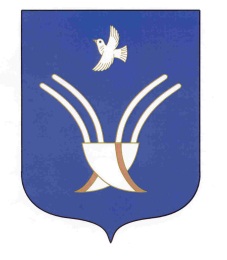 Совет сельского поселенияСТАРОКАЛМАШЕВСКИЙ сельсоветмуниципального района Чекмагушевский район Республики Башкортостан